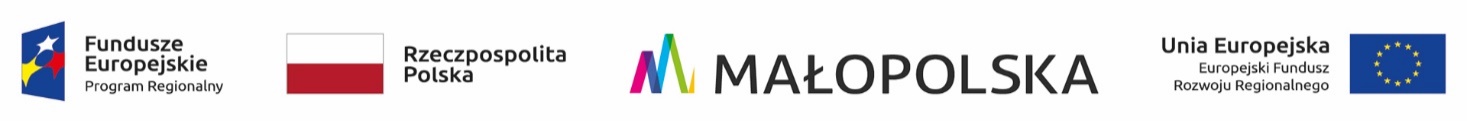 numer sprawy: OR-III.271.2.1.2022                                                                         Gorlice, 18.02.2022 r.Zamawiający:Miasto GorliceRynek 238-300 GorliceInformacja o wyborze najkorzystniejszej oferty,o wykonawcach którzy złożyli oferty wraz z punktacją przyznaną ofertom1) Zamawiający – Miasto Gorlice zawiadamia, iż w postępowaniu o udzielenie zamówienia publicznego prowadzonym w trybie podstawowym zgodnie z art. 275 pkt 1 ustawy Pzp na             rewitalizację budynku Gorlickiego Centrum Kultury w systemie „zaprojektuj i wybuduj”, jako najkorzystniejsza została wybrana oferta nr 3 tj. oferta wykonawcy: TBM TECH Sp. z o.o., ul. Białostocka 22, 03- 741 WarszawaUzasadnienie faktyczne wyboru oferty:Ww. Wykonawca nie podlega wykluczeniu z ubiegania się o udzielenie zamówienia publicznego                   i spełnia warunki udziału w postępowaniu a złożona oferta spełnia wszystkie wymogi formalne                     i materialne wymagane w SWZ, została oceniona najwyżej w oparciu o kryteria oceny ofert określone w dokumentach zamówienia i nie podlega odrzuceniu.Uzasadnienie prawne wyboru oferty:Zgodnie z art. 239 ust. 1 ustawy z dnia 11 września 2019 roku Prawo zamówień publicznych (tj.: Dz.U. z 2021 r., poz. 1129 ze zm.) zamawiający wybiera najkorzystniejszą ofertę na podstawie kryteriów oceny ofert określonych w dokumentach zamówienia.2) Wykonawcy którzy złożyli oferty w ww. postępowaniu wraz z punktacją przyznaną ofertom                  w każdym kryterium oceny ofert i łączną punktacją:   Oferta nr 1:Nazwa i siedziba wykonawcy: FIRMA HANDLOWA „MIKULEC” Andrzej Mikulec, Biała Niżna 504,                       33- 330 Grybów,Cena oferty brutto: 14 692 497,60  zł,Liczba punktów w kryterium: cena: 52,13 pkt. (52,13%),Liczba punktów w kryterium: funkcjonalność techniczna: 30 pkt. (30%),Liczba punktów w kryterium: okres gwarancji: 10 pkt. (10%),Suma punktów wszystkich kryteriów: 92,13 pkt. (92,13%).Oferta nr 2:Nazwa i siedziba wykonawcy: Batory Bau Sp. z o.o., ul. Biechońskiego 5e, 38- 300 Gorlice,Cena oferty brutto: 12 853 500,00 zł,Liczba punktów w kryterium: cena: 59,59 pkt. (59,59%),Liczba punktów w kryterium: funkcjonalność techniczna: 30 pkt. (30%),Liczba punktów w kryterium: okres gwarancji: 10 pkt. (10%),Suma punktów wszystkich kryteriów: 99,59 pkt. (99,59%).Oferta nr 3:Nazwa i siedziba wykonawcy: TBM TECH Sp. z o.o., ul. Białostocka 22, 03- 741 Warszawa,Cena oferty brutto: 12 767 400,00 zł,Liczba punktów w kryterium: cena: 60 pkt. (60%),Liczba punktów w kryterium: funkcjonalność techniczna: 30 pkt. (30%),Liczba punktów w kryterium: okres gwarancji: 10 pkt. (10%),Suma punktów wszystkich kryteriów: 100 pkt. (100%).                                                                                                   ......................................................                                                                                                                         (podpis kierownika zamawiającego)K/o:1. strona internetowa prowadzonego postępowania – platforma zakupowa2. a/aSporządził: Marta Ziaja - inspektor, Wydział Organizacyjny, Dział Zamówień Publicznych, tel. 183551252         